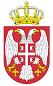                    Република СрбијаМИНИСТАРСТВО ПОЉОПРИВРЕДЕ,   ШУМАРСТВА И ВОДОПРИВРЕДЕ           Управа за аграрна плаћања              Број:  404-02-52/2019-07             Датум: 13.11.2019. године                           БеоградПредмет: измена конкурсне документације за набавку тонера и фотокондуктора за Lexmark штампаче ЈНОП 7/2019 наручиоца, Министарства пољопривреде, шумарства и водопривреде – Управа за аграрна плаћања, Булевар краља Александра 84, Београд.Комисија за јавну набавку ЈНОП 7/2019 врши измене конкурсне документације, а у складу са изменама и допунама Закона о јавним набавкама (“Службени гласник РС”, бр. 124/2012, 14/2015 и 68/2015).1. Став 9.1. на страни 12 у конкурсној документацији који гласи: “Захтеви у погледу начина, рока и услова плаћања. Исплaтa угoвoрeнe цeнe је у року од 45 дана од дана пријема исправне фактуре од стране наручиоца, а у складу са Правилником о начину и поступку регистровања фактура односно других захтева за исплату, као и начину вођења и садржају Централног регистра фактура („Службени гласник РС“, бр. 7/2018, 59/2018 и 8/2019). Као датум пријема фактуре, сматра се датум означен на пријемном штамбиљу наручиоца. Уз фактуру мора бити достављена и отпремница, потписана од стране представника понуђача и наручиоца.„- Мења се у: „ Плаћање је авансно у износу од 100 % уговорене цене. Наручилац може извршити плаћање на основу предрачуна, по достављању банкарске гаранције за повраћај авансног плаћања“.2. Став 3. на страни 24. у конкурсној документацији који гласи.: „Исплaтa угoвoрeнe цeнe је у року од 45 дана од дана пријема исправне фактуре од стране наручиоца, а у складу са Правилником о начину и поступку регистровања фактура односно других захтева за исплату, као и начину вођења и садржају Централног регистра фактура („Службени гласник РС“, бр. 7/2018, 59/2018 и 8/2019). Као датум пријема фактуре, сматра се датум означен на пријемном штамбиљу наручиоца. Уз фактуру мора бити достављена и отпремница, потписана од стране представника понуђача и наручиоца.“- Мења се у: „Плаћање је авансно у износу од 100 % уговорене цене. Наручилац може извршити плаћање на основу предрачуна, по достављању банкарске гаранције за повраћај авансног плаћања.“	Измењене стране 12 и 24 конкурсне документације чине саставни део конкурсне документације и налазе се у прилогу овог документа.КОМИСИЈАПонуђач је дужан да наручиоцу, на његов захтев, омогући приступ код подизвођача, ради утврђивања испуњености тражених услова. 8. ЗАЈЕДНИЧКА ПОНУДАПонуду може поднети група понуђача.Уколико понуду подноси група понуђача, саставни део заједничке понуде мора бити споразум којим се понуђачи из групе међусобно и према наручиоцу обавезују на извршење јавне набавке, а који обавезно садржи податке из члана 81. ст. 4. тач. 1) и 2) Закона и то:податке о члану групе који ће бити носилац посла, односно који ће поднети понуду и који ће заступати групу понуђача пред наручиоцем иопис послова сваког од понуђача из групе понуђача у извршењу уговора.Група понуђача је дужна да достави све доказе о испуњености услова који су наведени у поглављу IV конкурсне документације, у складу са Упутством како се доказује испуњеност услова.Понуђачи из групе понуђача одговарају неограничено солидарно према наручиоцу. Задруга може поднети понуду самостално, у своје име, а за рачун задругара или заједничку понуду у име задругара.Ако задруга подноси понуду у своје име за обавезе из поступка јавне набавке и уговора о јавној набавци одговара задруга и задругари у складу са законом.Ако задруга подноси заједничку понуду у име задругара за обавезе из поступка јавне набавке и уговора о јавној набавци неограничено солидарно одговарају задругари.9. НАЧИН И УСЛОВИ ПЛАЋАЊА9.1. Захтеви у погледу начина, рока и услова плаћања.Плаћање је авансно у износу од 100 % уговорене цене. Наручилац може извршити плаћање на основу предрачуна, по достављању банкарске гаранције за повраћај авансног плаћања9.2. Захтев у погледу рока важења понудеРок важења понуде не може бити краћи од 90 дана од дана отварања понуда.У случају истека рока важења понуде, наручилац је дужан да у писаном облику затражи од понуђача продужење рока важења понуде.Понуђач који прихвати захтев за продужење рока важења понуде не може мењати понуду.10. ВАЛУТА И НАЧИН НА КОЈИ МОРА ДА БУДЕ НАВЕДЕНА И ИЗРАЖЕНА ЦЕНА У ПОНУДИЦена мора бити исказана у динарима, без и са порезом на додату вредност, са урачунатим свим трошковима које понуђач има у реализацији предметне јавне набавке, с тим да ће се за оцену понуде узимати у обзир цена без пореза на додату вредност.Ако је у понуди исказана неуобичајено ниска цена, наручилац ће поступити у складу са чланом 92. Закона.11. НАЧИН ИСПОРУКЕИспорука се врши у једној транши, односно испоручилац је у обавези да сва добра која су предмет јавне набавке испоручи одједном.12. ПОДАЦИ О ДРЖАВНОМ ОРГАНУ ИЛИ ОРГАНИЗАЦИЈИ, ОДНОСНО ОРГАНУ ИЛИ СЛУЖБИ ТЕРИТОРИЈАЛНЕ АУТОНОМИЈЕ  ИЛИ ЛОКАЛНЕ САМОУПРАВЕЧлан 3.	Плаћање је авансно у износу од 100 % уговорене цене. Наручилац може извршити плаћање на основу предрачуна, по достављању банкарске гаранције за повраћај авансног плаћања.Члан 4.	Уговорена цена не подлеже промени за време трајања овог уговора.Члан 5.Испоручилац је дужан да у тренутку закључења уговора као средство обезбеђења за добро извршење посла преда Наручиоцу бланко соло меницу која мора бити евидентирана у Регистру меница и овлашћења Народне банке Србије. Меница мора бити оверена печатом и потписана од стране овлашћеног лица понуђача, а уз исту мора бити достављено попуњено и оверено менично овлашћење – писмо у корист Министарства пољопривреде, шумарства и водопривреде – Управе за аграрна плаћања, са назначеним износом од 10% вредности уговора без пореза на додату вредност. Уз меницу мора бити достављена копија картона депонованих потписа који је оверен (овера не може бити старија од 30 дана) од стране пословне банке коју понуђач наводи у меничном овлашћењу – писму и доказ о регистрацији менице. Рок важења менице мора да буде најмање 30 дана дужи од дана извршења уговора.	Наручилац може наплатити меницу уколико понуђач:Уколико не испоручи добра која су предмет ове јавне набавке у уговореном року;Уколико добра која су предмет ове јавне набавке по техничким карактеристикама не одговарају карактеристикама из техничке спецификације.	Наплата средства обезбеђења не онемогућава Наручиоца да тражи раскид овог уговора и да захтева накнаду штете.Члан 6.	Испоручилац је дужан да у року од 5 (пет) дана од дана закључења овог уговора  достави финансијско средство обезбеђења за повраћај авансног плаћања и то оригинал банкарску гаранцију у висини целокупног уговореног износа са ПДВ-ом. Банкарска гаранција мора трајати најмање 30 (тридесет) дана дуже од испоруке предмета јавне набавке. Поднета банкарска гаранција мора бити безусловна, неопозива, платива на први позив и без приговора.  	Члан 7.	Наручилац се обавезује да  изврши плаћање у складу са уговорним обавезама, као и да именује лице овлашћено за контактирање са Испоручиоцем и о томе га обавести.Испоручилац се обавезује да:1.  испоручи добра која су предмет овог уговора у целокупној количини у једној транши, односно одједном на адресу наручиоца, Булевар краља Александра 84 у Београду у року од ______  дана од дана закључења овог уговора;2. замени добра за које се утврди да су функционално неисправна у року од 10 дана од дана рекламације.Гаранција за функционалну исправност добара траје _____ година од дана испоруке.